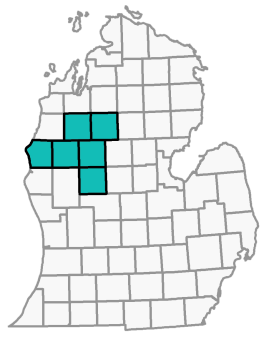 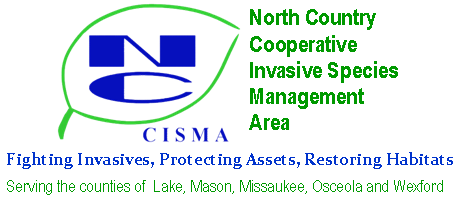 Invasive Treatment Plan and Reward Program ApplicationName:	Phone:   	Mailing Address:  _____________________________________________________________________  Email:	 List species to be controlled:  _____________________________________________________________ Dimensions of the area to be treated:  	 Address of location to be treated:  		County:	Township:	Section:	GPS Coord.: _______	_***  Attach map of the location to be treated***Who will do the treatment?	Landowner	Contractor	Other	Are any plants to be treated located in standing water?	No	Yes - If yes, contact 	NCCISMA for special instructions/permit.By signing below I am stating that (check each box):I agree to pre- and post-treatment inspections by NCCISMA staff, and will not proceed with treatments until I receive notification of application status.I own the property  (Attach copy of property tax statement) I authorize the work being doneI have received and agree to follow basic decontamination procedures to avoid the spreading of invasive speciesI will inspect the treated site for the next three years and conduct follow up treatment as needed I grant permission to the NCCISMA to inspect the site pre- and post-treatmentSignature	DateFor Staff UsePre-TreatmentApplication received on	__Application number	Pretreatment inspection on	Meets criteria for reward?	No	Yesby	by	Justification: 	Post-TreatmentDate work completed 	Post-treatment inspection on	by	Was treatment carried out according to the plan, and does it appear to be successful?	No	Yes Justification:  			Send completed form to:  NCCISMA,437 E. Division St., Cadillac, MI 49601Reward Program PaymentDate form received:	Check made out to: 	Check number: 	Date of check:_	Amount of check:  	Date check mailed: 	Treatment site ID number:_________________________________________________Date of input to MISN: ____________________            Date of input to DEQ: _________________North Country CISMA mailing address:437 E Division St. Cadillac, MI. 49601